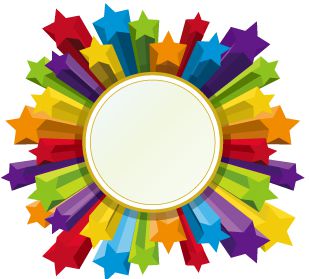 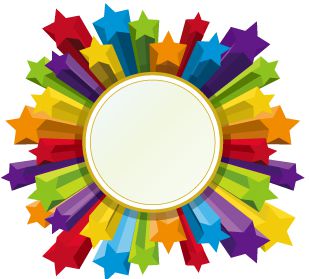 Aujourd’hui c’est le jour d’école numéroAujourd’hui c’est le jour d’école numéroAujourd’hui c’est le jour d’école numéroAujourd’hui c’est le jour d’école numéroAujourd’hui c’est le jour d’école numéroAujourd’hui c’est le jour d’école numéroAujourd’hui c’est le jour d’école numéroAujourd’hui c’est le jour d’école numéroAujourd’hui c’est le jour d’école numéroAujourd’hui c’est le jour d’école numéro